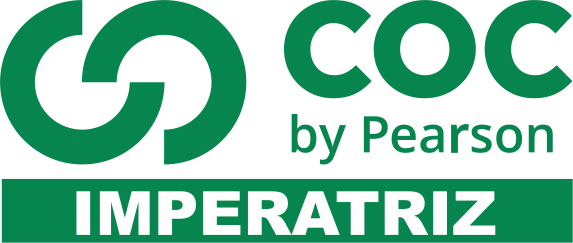 Analise o poema abaixo, de Antônio Miranda. 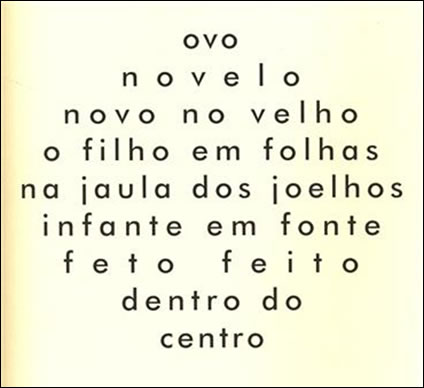 01-Comente as palavras escolhidas e o formato do desenho do poema na construção do sentido do poema. ____________________________________________________________________________________________________________________________________________________________________________________________________________________________________________________________________________________________________________________________________________________________________________Quando a poesia concreta surgiu? _________________________________________________________________________________________________________________________________________________________________________________________________________________________________________________________________________________Leia o trecho do poema “Sonho de virgem”, de Gonçalves Dias. Com base nele, responda às questões a seguir.   Sonho de ser virgemI Que sonha a donzela,Tão vaga, tão linda,Benquista e benvindaNA terra e no céu?Que cisma, que pensa?Que faz, que meditaQue o seio lhe agitaTão bravo escarcéu?[...] 03- De acordo com a leitura do poema, ele pode ser considerado pertencente ao movimento literário Romantismo. Explique o porquê, citando as características romancistas.  ____________________________________________________________________________________________________________________________________________________________________________________________________________________________________________________________________________________________________________________________________________________________________________04- Analise e marque Verdadeiro ou Falso. No poema, pode-se afirmar que há:___ elogio exagerado à natureza.___ elogio exagerado à mulher. ___ denúncia de problemas sociais. ___ denúncia da realidade. Justifique sua resposta. _________________________________________________________________________________________________________________________________________________________________________________________________________________________________________________________________________________Como o eu lírico vê a donzela? Na sua opinião, ele já tem um romance com ela ou não?_________________________________________________________________________________________________________________________________________________________________________________________________________________________________________________________________________________07- Um grande poeta português escreveu sobre diversos assuntos logo após o período do romantismo, mudando o foco dos temas até então abordados. Houve uma contradição de crenças e princípios, e o pessimismo tornou-se seu companheiro. Perdeu a esperança e enxergou a realidade no meio político e social. O futuro não importava, o presente estava destruído. Comprovando por meio de um fragmento da poesia “A J. Félix dos Santos”:“... Ai! Que importa o futuro, se inclemente
Essa hora, em que a esperança nos consiste,
Chega... É presente... E só à dor assiste? ...
Assim, qual a esperança que não mente? ...”O movimento literário que podemos perceber nesse poema é o Realismo. Argumente por quê. _________________________________________________________________________________________________________________________________________________________________________________________________________________________________________________________________________________Já no início de 1900, uma proposta nova de poesia tomou conta da literatura, um movimento chamado Parnasianismo. Leia o poema abaixo, de Olavo Bilac.  Deixa o olhar do mundo Deixa que o olhar do mundo enfim devasse
Teu grande amor que é teu maior segredo!
Que terias perdido, se, mais cedo,
Todo o afeto que sentes se mostrasse?

Basta de enganos! Mostra-me sem medo
Aos homens, afrontando-os face a face:
Quero que os homens todos, quando eu passe,
Invejosos, apontem-me com o dedo.

Olha: não posso mais! Ando tão cheio
Deste amor, que minh´alma se consome
De te exaltar aos olhos do universo...

Ouço em tudo teu nome, em tudo o leio:
E, fatigado de calar teu nome,
Quase o revelo no final de um verso.O que o eu lírico quis expressar neste poema?____________________________________________________________________________________________________________________________________________________________________________________________________________________________________________________________________________________________________________________________________________________________________________10- Observando o poema, responda: qual era o foco do Parnasianismo?______________________________________________________________________________________________________________________________________________________________________________________Justifique as questões fechadas. Basta Pensar em Sentir (Poesias Inéditas)Basta pensar em sentir Para sentir em pensar. Meu coração faz sorrir Meu coração a chorar. Depois de parar de andar, Depois de ficar e ir, Hei de ser quem vai chegar Para ser quem quer partir. Viver é não conseguir.    (FERNANDO PESSOA) Assinale a alternativa que apresenta um sentimento presente no poema. Amor Morte Otimismo Pessimismo12-Mar portuguêsFernando Pessoa - MAR PORTUGUÊSÓ mar salgado, quanto do teu salSão lágrimas de Portugal!Por te cruzarmos, quantas mães choraram,Quantos filhos em vão rezaram!Quantas noivas ficaram por casarPara que fosses nosso, ó mar!Valeu a pena? Tudo vale a penaSe a alma não é pequena. Podemos observar que texto tem os elementos básicos de um poema e é possível classificar o tipo de rima. Isso é indicado na alternativa:Não tem ritmo e a não tem rima.Há duas estrofes e a rima é ABBA. Verso, ritmo, estrofe e rima do tipo AABBSó tem versos, e a rima é ABAB13- Quais são os elementos básicos de um poema? Conceitue-os. ____________________________________________________________________________________________________________________________________________________________________________________________________________________________________________________________________________________________________________________________________________________________________________14- Quais são as características da poesia concreta? Explique. ____________________________________________________________________________________________________________________________________________________________________________________________________________________________________________________________________________________________________________________________________________________________________________ Sobre o livro “Tudo depende de como você vê as coisas”, todas as afirmações estãocorretas, EXCETO UMA:a) O nome do protagonista do livro é Nile. b) Na obra,há descrições de situações de lugares, não somente orelato dos fatos.c) “expectativas” e “Dicionópolis” são dois lugares que o protagonistavisita na narrativa.d) O livro é uma festa de brincadeira com palavras.16- O que o protagonista encontrou em Dicionópolis?a) Um mercado de palavrasb) Um museu de livros com palavras antigasc) Uma biblioteca de palavras estrangeirasd) Um jogo de palavras.17-As narrativas sempre atravessam o tempo. No caso das histórias de As mil e uma noites, tinham o poder de emocionar, de incentivar a imaginação e de encantar os ouvintes de todas as épocas. O cenário era composto por suntuosos palácios e mesquitas. As casas eram simples, mas aconchegantes e com muita cor. Havia almofadas no lugar de cadeiras, cortinas em vez de portas e tapetes coloridos. Os países das histórias de As mil e uma noites faziam parte do:Império islâmicoImpério russoImpério babilônicoImpério romano 18- “Em um país distante, de céu azul, desertos dourados e palácios de mármore, vivia, há muitos e muitos aos, um rei de coração partido: Shariar. Ele guardava um triste segredo [...]. Que segredo era esse?(a história da rainha Sherazade)Ele fora adotadoSeu reino estava com os dias contadosEle estava muito doenteSua esposa fingia que o amava, pois era apaixonada por um servo da corte.19- Como era o cenário das histórias de As mil e uma noites?____________________________________________________________________________________________________________________________________________________________________________________________________________________________________________________________________________________________________________________________________________________________________________20- Identifique os elementos do enredo da história “Ali Babá e os 40 ladrões”. - situação inicial: - conflito: - complicação / clímax: - desfecho21- Como as personagens de uma narrativa podem ser classificadas? Caracterize-as. ____________________________________________________________________________________________________________________________________________________________________________________________________________________________________________________________________________________________________________________________________________________________________________22- Como o tempo pode ser classificado? Explique. ____________________________________________________________________________________________________________________________________________________________________________________________________________________________________________________________________________________________________________________________________________________________________________23- Como o espaço pode ser classificado? Explique. ____________________________________________________________________________________________________________________________________________________________________________________________________________________________________________________________________________________________________________________________________________________________________________24- Cap. 8 – livro paradidático: “Tirou de dentro do manto uma pesada caixinha do tamanho de um livro escolar e a ofereceu a Milo cerimoniosamente” (p. 101). O que continha nessa caixinha que Milo ganhou e que conselho ele recebeu? ____________________________________________________________________________________________________________________________________________________________________________________________________________________________________________________________________________________________________________________________________________________________________________25- “Tudo depende de como você vê as coisas” é o título do capítulo 9, o mesmo do livro. Relate o enredo do capítulo (sequência de ações) e explique o porquê do título. ____________________________________________________________________________________________________________________________________________________________________________________________________________________________________________________________________________________________________________________________________________________________________________Leitura no Brasil é uma “vergonha”, diz The Economist A aversão dos brasileiros aos livros virou assunto da última edição da influente revista britânica The Economist. Para a publicação, a situação precária das bibliotecas púbicas e o baixo índice de leitura dos brasileiros constituem “motivo para vergonha nacional”, juntamente com o crime e com as taxas de juros. [...] www.folhauol.com.br26- “Vergonha”, na manchete do jornal britânico, significa: PudorEstorvoDesonraAcanhamentoNa manchete da notícia brasileira, “vergonha” está entre aspas porque se trata de um(a):IroniaCitaçãoEstrangeirismoConotação 28- “Ao penetrar mais e mais fundo na floresta, viram-se cercados por altas árvores que se erguiam elegantemente em direção ao céu. A luz do fim de tarde saltava ligeira de uma folha para outra e deslizava pelos galhos e troncos até cair no chão, formando manchas quentes e esplendorosas. Um brilho suave difundia-se no ar, com aquele tipo de luminosidade que faz todas as coisas parecerem tão nítidas e próximas que basta estender a mão para tocá-las” (Tudo depende de como você vê as coisas, cap.10, pág. 12). O capítulo é iniciado em uma linguagem envolvente para permitir ao leitor compreender os detalhes do que se passa, caracterizando esse texto predominantemente como:ArgumentativoDescritivoConotativoInstrucional29-Leia o texto e responda ao que se pede. “Isso é ridículo. Como podem ir jantar logo depois de um banquete?”, perguntou Milo. “UM ESCÂNDALO!”, gritou o rei. “Vamos dar um basta nisso imediatamente. Daqui por diante, em obediência a uma ordem real, todos jantarão antes de vir para o banquete.” “Mas isso é igualmente mau”, protestou Milo. “Você quer dizer que é igualmente bom”, corrigiu o Mausquito. “As coisas que são igualmente más também são igualmente boas. Tente olhar sempre para o lado positivo de tudo.” [...] JUSTER, Norton. Tudo depende de como você vê as coisas. Tradução: Jorio Dauster. São Paulo: Companhia das Letras, 1999, p. 96-97. (fragmento)30- Apesar do personagem Mausquito frequentemente dizer coisas sem sentido, neste momento da narrativa ele diz uma frase que representa uma ideia central do livro. Para essa relação com a tese da obra, o trecho mais importante da frase em destaque é:A) “Tente olhar”. B) “sempre”. C) “para o lado positivo”. D) “de tudo”.Levando em consideração a leitura do livro “Tudo depende de como você vê as coisas”, assinale a alternativa que NÃO corresponde a uma personagem da obra: OunãoMiloMosquitoRazão PuraAo final de tantas aventuras, o último capítulo é intitulado de tal forma que se refere ao que Milo viveu e ao que ele recebe de proposta interessante, que aborda uma das lições que livro traz. A proposta tem o seguinte título: “Para Milo, que agora sabe o que fazer”.“Para Milo, que agora tem novas amizades”.“Para Milo, que agora entendeu que existem muitas opiniões no mundo”.“Para Milo, que agora sabe que existe um mundo mágico de palavras”.